PRIJAVNICA 
ZA IZLAGAČE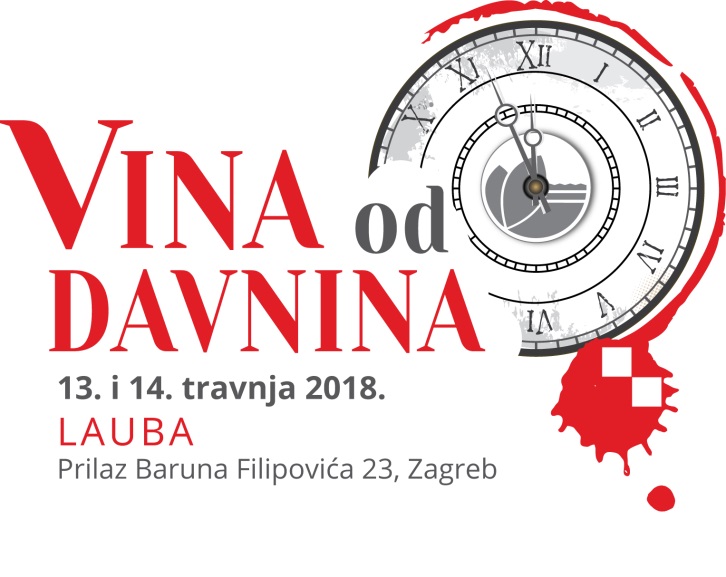 ZADNJI ROK ZA PRIJAVU: 26. 03. 2018.Navedeni podaci koristit će se za potrebe objave u katalogu!Mjesto i datum prijave:  _________________________________Ispunio i za točnost podataka odgovara (potpis): _____________________________Prijavnice poslati na e-adresu: vinaoddavnina@savjetodavna.hrKontakt / Nataša Puhelek Puština / +385 91 4882 956 / natasa.puhelek@savjetodavna.hr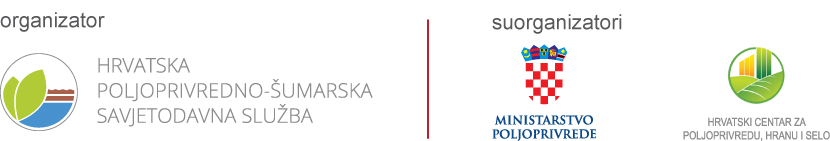 PODACI O IZLAGAČUPODACI O IZLAGAČUPODACI O IZLAGAČUPODACI O IZLAGAČUPODACI O IZLAGAČUPODACI O IZLAGAČUPODACI O IZLAGAČUNaziv izlagačaNaziv izlagačaAdresa/Poštanski broj/GradAdresa/Poštanski broj/GradOIBOIBKontakt osobaKontakt osobaTelefonTelefonMobitelE-adresaE-adresaWebWebIZLOŽBENI PROSTORIZLOŽBENI PROSTORIZLOŽBENI PROSTORIZLOŽBENI PROSTORIZLOŽBENI PROSTORPotvrđujem zakup 1 izložbenog mjesta (1,00 x 0,8m) i obavezujem se uplatiti kotizaciju u iznosu 500,00 kn + PDV po predračunu koji ću dobiti nakon prijave Potvrđujem zakup 1 izložbenog mjesta (1,00 x 0,8m) i obavezujem se uplatiti kotizaciju u iznosu 500,00 kn + PDV po predračunu koji ću dobiti nakon prijave Potvrđujem zakup 1 izložbenog mjesta (1,00 x 0,8m) i obavezujem se uplatiti kotizaciju u iznosu 500,00 kn + PDV po predračunu koji ću dobiti nakon prijave Potvrđujem zakup 1 izložbenog mjesta (1,00 x 0,8m) i obavezujem se uplatiti kotizaciju u iznosu 500,00 kn + PDV po predračunu koji ću dobiti nakon prijave Potvrđujem zakup 1 izložbenog mjesta (1,00 x 0,8m) i obavezujem se uplatiti kotizaciju u iznosu 500,00 kn + PDV po predračunu koji ću dobiti nakon prijave DANEPopis vina za izlaganje (naziv, sorta, berba)Popis vina za izlaganje (naziv, sorta, berba)Popis vina za izlaganje (naziv, sorta, berba)Popis vina za izlaganje (naziv, sorta, berba)Popis vina za izlaganje (naziv, sorta, berba)Popis vina za izlaganje (naziv, sorta, berba)Popis vina za izlaganje (naziv, sorta, berba)1.2.3.4.5. 